The Scientific Core of all Known Relationships: Attraction is Conscious of What it is Attracted toMichael J. Cohen*AbstractIndustrial Society has made us suffer ‘Earth Misery’ a runaway, natural resource, species and mental illness catastrophe that deteriorates personal, social and environmental well-being by ignoring its homeostatic remedy. The latter has helped the life of Earth activate our 54 natural senses to reverse the nature-disconnected relationships that produce our disorders and crippling budgets. Without producing garbage, Nature creates optimums of life, diversity, cooperation, balance and well-being while our society detaches 98 percent of our life from this wisdom. Five decades of Organic Psychology research in natural areas exploring “attraction being conscious of what it is attracted to” has shown that Albert Einstein’s unified field, warrantied, accredited, nature-connected learning process validates our sensations and feelings as facts of life. This empowers scientific methodology to happily restore our missing whole-life integrity. Funded and internet available, backyard or back-country this tool has helped people create phenomenal moments that let Earth teach and heal.Copyright © 201x International Journals of Multidisciplinary Research Academy. All rights reserved.Keywords: Applied EcopsychologyWhole Life ScienceHolistic SustainabilityClimate ChangeMental Illness Nature“The unreasonable application of science defines stupid.”
		- Michael J. CohenBe alarmed.  Because the profound contribution made by objective science must disregard the homeostatic relationship building values inherent in subjective information, it must omit the subjective ethics, morality and sustainability of whole-life relationships and their wisdom. This limits science’s value in objectively solving the runaway problems that face us. For this reason, the unbalanced earth misery horrors of resource depletion, species extinction, mental illness, excessive stress and many other disorders have increased almost 50 percent since Earth Day, 1970 and this rate continues to rise (Cohen, 2001). Until the already established power of objective science helps us stop this abomination, each and every day of our lives increases earth misery about and in us.Look around. Sense and feel what is happening. It is self-evident. Read the statistics. Obviously our limited-science thinking wielding the sword of technology spells disaster.The heart of the scientific method is to be reasonable. Earth misery is neither reasonable nor sane when nature’s homeostatic remedy and preventative for it is available and it is not being used.This year, 2017, we need another Planet Earth almost half the size of ours to connect with our home planet so it may begin to return to its and our natural balance and wellness. Nobody knows where this extra planet can be found or how we would connect it with Earth.No Problem, No Solution
Science has yet to identify the point source of our earth misery catastrophe no less the means to correct it. Because I and others have experienced it, I validate in this article that by applying the GreenWave-54 unified field process of Organic Psychology we can achieve our point source correction goals because the effects of the process are self-evident and free (Cohen, 2017).Sadly, today’s application of science denies the special contribution of Organic Psychology to personal and global wellness. This is because we are bonded to our established science, thinking, economics, ethics and morality even though they/we must be the source of earth misery as there is little evidence for their presence in pre-human history (Cohen, 1983).  Our denial of this makes the scientific community ignore its power to deal with its/our destructive contemporary bonding. The following metaphor conveys our situation:Industrial Society has emotionally attached us to drive an advanced technology automobile. As we speed this fuel-loaded missile down the highway we see that it will go into a group of families having a picnic in a beautiful natural area. Because we have not yet been taught how to fully activate the car’s organic braking and steering system, in anguish we hope and pray that the vehicle will stop as we fearfully scream “Oh God” or “whoa,” as if the vehicle was an evil spirit or a runaway horse.  These reactions are unscientific and outdated. They do not stop our high-tech car so we wreak havoc on people, places and things including ourselves as passengers.What we need to use is an organic science and technology that helps us safely grok (sense our self as being integrated in something) the self-correcting ways of the natural area itself and learn how its homeostatic balance and purification powers have prevented Nature’s destruction over the eons. As we are part of Nature, its universal ways simultaneously operate around and in us all the time while our vehicle injures or hides them so they are not available to us. In this way objective science continues to recklessly shoot itself and us in the foot. This article empowers us to prevent and remedy this short circuit. (Cohen, 2011). Adding its organics to any aspect of society helps us increase the quality of our health, economics and environment while reducing their challenging costs and shortcomings.As Pythagoras determined, circa 600 B.C., objective science works because its logical, inherent 0-9 integral sequence of numerals in mathematics produces facts that are congruent with the space/time sequence of the Universe. For this reason, when we apply objective facts they help us manage Nature’s ways (Cohen 2007). Since 1965 I have observed that Nature produces its pure and balanced wilderness perfections without using humanity’s objective math-science labels and rationale. Without them, the life of Earth organizes and corrects itself to produce its optimums of life, diversity, wellness, balance, purity and cooperation without producing garbage (Cohen, 1993).Organic Psychology relates to Nature as a combined objective and subjective process whose Unified Field core is that, like a numerical sequence, everything, including our mind and stories, is attached to all that has gone before it and remains attached to all that follows it. Albert Einstein and the Higgs Boson evidence have affirmed that a space/time attraction force of a sequential Unified Field of the Big Bang Universe make the natural world possible (Cohen, 2017).This goal of this article is to demonstrate that the point source attraction essence of Nature consciously is attracted to produce nature’s self-correcting reality around and in us. Self-evident sensory contact with this self-correcting essence in natural areas empowers us to think, feel and act in ways that reduce earth misery.Since the beginning of time or before, because natural attraction has been conscious of what it is attracted to, attractions blend into and support each other so that, for example, two elements, in peaceful balance, can become a compound or a crystal can grow larger. Objective science recognizes this universal fact. It is a biological core of humanity since we are part of the life of Nature. The science of Organic Psychology incorporates and teaches us how to use this core to reverse the earth misery dilemmas that we produce (Cohen, 2012).Organic Psychology: The Self-Evident(S-E) RemedySelf-evidence comes from experiencing a relationship with ourselves or others through one or more of our 54 natural attraction senses. The fact that their sensations register in us is obvious and in that moment we are aware of a truth from them that is undeniable. The truth is the sensation itself, be it motion, sound, curiosity, hunger, fear, place, trust, taste etc. This self-evident certainty is a fact of life for humanity. Its conscious, felt-sense, attraction or intention produces and influences actions and relationships, moment by moment (Cohen, 1995). It is a recognized fundamental of evidence-based thinking and relating.A good scientist must seek and honor the value of self-evidence(S-E) that is produced from experience. It is empirical because it defines itself and integrates directly into our physiology and nervous system as a sensation(s). It is the strongest irrefutable, unmistakable and accessible form of knowledge available in any moment.Scientific thinking can easily include our 54 self-evident senses so that all the facts available are included for accuracy in an investigation. It is our omission of valid evidence that produces our scientific short circuits and falsehoods. Facts not based on S-E are often incomplete. They can warp, limit or replace gathering accurate S-E information from things, one of these things being the life of our planet (Cohen, 1995).Why Science WorksSelf-evident, sensory knowledge about the life of Earth and how it operates is critical information that we need if we want to scientifically stop our earth misery deterioration of our planet’s balanced ways and wisdom, in and around us. This concurs with the basic tenet of science from Greece, circa 600 years BC, that scientific methodology is effective because it collects and evaluates proven, repeatable evidence and its consistent effects. For this reason, science omits the mystical because the latter is a product of beliefs that are not verified or confirmed and that can be inaccurate, non-existent and misleading. They cannot be trusted to do what they say and this often produces problems (Cohen, 2011). To be scientifically valid and useful for contemporary society, it is reasonable for this article to 
S-E affirm here that it is being created by me on Earth and I am part of our science-based, “standard” universe that is producing its own time and space in this S-E, now moment.The S-E accurate facts about the whole of life I present here convey reasonable origins and conclusions from my eighty-one years of experiential learning and exploration. This includes five decades of 54-sense, organic contact, co-ed, expedition community, all-season outdoor experiences in 84 natural areas while writing eleven books about their value (Cohen, 2014).The Home of our Life
With respect to our solar system, where do we live?  Most folks respond “On Planet Earth.” However, when they apply critical thinking in or to a natural area, they discover that they don’t live on the Earth; it is S-E that they live in it, as its life as it flows through them. Their senses of place and community tell them that they are enveloped in Earth’s biosphere, below its atmosphere and under its birds, clouds and insect life. With the exception of their ability to live and relate through stories, people consist of the whole-life way that Earth works (Cohen, 2010).	S-E Fact One: Self-evidence is undeniably true and accurate.Supportive Observation: Show me self-evidence that is inaccurate and I’ll show you the genome of Baron Munchausen.Multiple-Sense Scientific Sensibility One S-E fact in this moment is that our senses reasonably register that we both know and trust that you are experiencing these words right now as you read them. This is a legitimate fact that we can validate by repeating the experience, as you are now doing in this new time/space moment. We may also discover that we are ignoring the the individual letters in these words that you are reading right now until I bring this to your attention, yet it was single letters that were of prime importance when we as children began to read.  You will probably discover that this single letter phenomenon will stop shortly when your habitual form of of reading takes over. Is it be happening right now? If so it is S-E.Additional often overlooked truths of this moment are that the words “the” and “of” were doubled in the previous paragraph and that you are probably now paying attention to the black color of this ink, not the whiteness of this page. In addition, you place value on the words here themselves, not on the spaces between them. Other obvious facts not being registered include the presence of space and air between us and the page and that the end of our nose is also part of the picture.  We can discover these S-E facts as we help our senses of reason, trust, consciousness, contrast, time, literacy, color, distance, motion and sight come into play here. As we register and validate these additional sensations, we seldom deny the value of what they contribute. We know that we would not want to be without them.  We can trust from this experience alone it is S-E that there are at least these ten natural senses that provide us with information. They don’t come from nowhere. Scientifically, they are vital parts of Nature registering themselves in and as us.Each of the senses, above, along with many more, are the 54 scientifically identified senses that we inherit and hold in common with other members of Earth’s Web-of-Life community (Cohen,1997). Each sense and its meaning becomes S-E in our awareness, as above, whenever it is energized into and registers in our sense of consciousness. The latter serves as a “screen of awareness.” For example, it is S-E that our sense of thirst signals to our consciousness that we need water and that our other senses, including the senses of self and intelligence, become aware of this fact. It makes sense, too, that when ancient life went from the water onto the land some form of thirst had to develop to activate an attraction to intake water that land animals and plants needed for survival (Cohen, 2009).Our Inherent 54 Sense Way of KnowingEach of our 54 senses is a S-E manifestation of what can be called our prime attraction, desire or drive to survive, to “be” in this world as us. When our sense of reason considers and applies mathematics to what our senses experience, the math empirically affirms that we enjoy more than the standard five senses that Aristotle and most other leaders say we have. This S-E discovery helps make us more sensible as it motivates us to seek additional sensibilities. It is a significant contribution with respect to addressing the technology addicted nonsense of our runaway deterioration of the life that we and our planet share and that is our personal life-support system. (Cohen, 2011a).	S-E Fact 2: We have at least 54 natural sense groupsSupportive Observation:  Show me a person who is convinced that we only have five senses and I’ll show you a person who never learned to count up to six.Wilderness is Story-lessOur sense of reason recognizes that although Nature communicates it does not accomplish this through the spoken or written word-verbalization, narration or literacy of our stories. Wilderness, the more-than-human life of Earth, is story-less. We have no S-E personally, and no other forms of scientific evidence have yet discovered members of the plant, animal, mineral or energy kingdoms, narrating, vocalizing or writing words, sentences, paragraphs or books. Our sense of reason must recognize that we alone bring “stories” to our personal and the Planet’s sense of consciousness . This “mapping of life” ability is our special attribute that supports our survival (Cohen, 2007).The history of Earth changed with the geologically recent appearance of humanity.  Gifted with our ability to communicate and build relationships using stories, we abstract and put into stories the way our natural senses directly, S-E experience how Earth’s non-story world works. For example, the story about how, when and why we can quench our thirst by drinking water is different than our S-E experience of actually drinking water. The thirst story alone does not fulfill our body’s need for physical water or our continuing sensation of thirst. However, the act of drinking water harmoniously blends and balances our need for water and its story with each other and with the global life system. This organic fulfillment produces rewarding feelings of happiness. It occurs because the life of thirst is homeostatic. Its form of intelligence senses when to turn on or off with respect to our life’s attraction for part of the global water cycle to pass through us, help hydrate and metabolize us as well as wash out the impurities our metabolism produces in ways that benefit the life of Earth. This balanced, purifying and satisfying water cycle process applies to and is S-E true for each of our other 54 senses as well. For example, wordlessly, the sense of excretion tells us we need to get rid of dirty water in us and feed it to the rest of the web-of-life where, by Nature’s self-organized attraction fulfillment process, it serves as a perfect organic food (Cohen, 2011). 		S-E Fact 3: Nature and Earth neither use or understand stories.Supportive Observation: Show me one place where Nature uses stories and I’ll show you the one and only Bugs Bunny.The Central Sensory Triad: Consciousness, Reason and Literacy (CRL)The accuracy of our story regarding the life we share with Earth is crucial for well-being because it determines the efficacy of our ways and means to reverse the shared misery we produce and impose upon the life of Earth and ourselves. Using an inaccurate story is similar to the miserable results of having a lobster operate the control tower of an international airport.Beyond reasonable doubt the information, above, brings its scientific story to our S-E senses of reason, consciousness and literacy (Cohen, 2008).As part of the Big Bang universe, the life of Earth, moment-by-moment, is non-verbally producing its own time and space wilderness relationships through at least 53 natural sensitivities that humanity shares. Uniquely, we alone can 1) register these relationships as nature-disconnected, abstract story narratives or 2) think and feel with them in either literate-story form and/or in fundamental, non-story 54 sense relationship with nature. Both can take place while we are in sensory contact with a natural area, backyard or back country. This is true as well when our senses register the sensory life of nature in each other. This phenomenon condenses into the truth that at any given moment while they are in congress registering our 51 other senses, our S-E senses of consciousness(C) and reasoning(R) can think and act in conjunction with literate stories(L).  With regard to the stories,Reasonable, evidence-based,54-sense stories genuinely connect us with Earth/Nature wisdom in an attractive pure and balanced way. They help us produce responsible and supportive personal, social and environmental relationships in any moment. Nature-disconnecting, belief-based, limited sense stories produce unreasonable relationships. Not being scientifically accurate, they remove us from or adulterate the scientific truth of our inherent, Nature/Earth whole-life wisdom that produces each moment’s time and space of the Universe. This disconnection makes us produce our earth misery.CRL is the acronym/tool that we can use to trigger our S-E sense of consciousness(C), reason(R), literate-story(L) process, the ways and means of an Organic Psychology that includes associated S-E input from our 51 other sense groups. In this way CRL is actually CRL-51.In our challenge to reverse earth misery and increase well-being, our choice to scientifically apply CRL empowers us to register and be guided by evidence-based, nature-connecting, whole life stories. Our sense of reason recognizes the ability in a natural area of these CRL stories to consciously plug us into Earth’s eons of self-correcting, multi-sensory wisdom, in and around us. Moment-by-moment this act in nature restores balance, purity and beauty, personally and globally. It strengthens our sustainability, ethics, morality and wellness. It shapes our posture and attitude into consciously or unconsciously designing our next moment.CRL enables our S-E sense of reason to register that our outdated, unscientific and often addictive nature-disconnecting stories increase rather than decrease earth misery. Our thinking learns that CRL is the working essence of the art and science of Organic Psychology that is an essence of educating, counseling and healing with nature. By applying CRL we organically increase the intelligence of our 5-sense sensibilities, sensitivities and relationships by 85 percent and we reduce expenditures and conflicts accordingly (Cohen, 2013a). Without CRL, our sensory IQ is 15, that of an idiot and it shows. Applying CRLIn this article, I apply the S-E that reading this article brings to light. Experience tell me that if it is being read while in a natural area the article will produce greater learning because all 54 senses are often activated, supported and involved in the process. Our 54 sensibilities inherently strengthen themselves in nature and some folks can attach that wisdom to the article (Cohen, 2013b).  Each new S-E thing added to CRL here increases the power and value of CRL. The CRL of AttractionI have yet to meet anybody, including myself, that can identify something that is not held together by the unifying power of attraction. It is S-E that unification and attraction are synonyms that describe an attraction essence, a fundamental love, if you will, in our Universe that in 2012 was identified in Big Bang research as the Higgs field along with other attraction fields (Cohen, 2012). In the science of Organic Psychology, it is S-E, until proven otherwise, that what we call “things” are, in reality information and natural attraction relationships manifesting themselves as these thing events. This truth applies to sub-atomic relationships, matter, our biological and social humanity including our 54 senses, weather systems, the solar system and beyond (Cohen, 2013). As Carl Sagan said, “If you wish to make an apple pie from scratch, you must first invent the universe.Even repulsion is a form of attraction.  For example, our senses of pain, distress and fear heighten our survival attraction to find additional attractions that support our life.  We run for our life because it is so attractive. We don’t want to lose this signal that enhances our well-being.Each of our S-E 54 senses, in congress, attracts our life to continue into the next moment in each sense’s special way. This is because to survive, our life must include the life of our senses. Organic Psychology recognizes this attraction to be the core power, instinct or love “to be” that all things hold in common.  If this seems questionable, slowly pull something apart so you may S-E experience for yourself that the thing is attracted to stay together.CRL activities produce attraction-based, scientific stories and relationships that unify the world to the benefit of all. They are helpful because they add S-E 54-sense, whole life intelligence to our nature-estranged lives in Industrial Society. Otherwise, on average, over 99 percent of our thinking and feeling is disconnected from authentic nature and over 95 percent of our time is spent indoors. This separation produces our earth misery problems as is shown by their decline when people add Organic Psychology and its 54 senses to their conscious lives(Cohen, 2017).	S-E Fact 4: Everything is held together by attraction	Supportive Observation: Show me something that is not held together by attraction and I’ll show you someone’s story manipulating magnets to make them repulse to each other. CRL and the GreenWave ModelA question CRL raises and answers is “What is the greatest truth in your life that you can trust and it is not God, honesty, nature or love?”  The answer is “That most trustable truth is that you are now reading these words or feel the chair you may be sitting on. It is what you experience, sense and feel in the immediate moment.   This is because the “now” is when S-E experience, space and time of the Universe are present along with our 54 natural senses to feelingly register them (Cohen, 1997).In its evidence-based, 54 sense CRL exploration of natural attraction phenomena Organic Psychology incorporates a 1950’s a Gestalt Psychology “now” diagram that helps us build fulfilling, responsible relationships and experience their happiness. It enables our thinking and feeling to operate while using a wave illustration that shows our most trustable, truths to be available only in the present moment, the now, of its crest.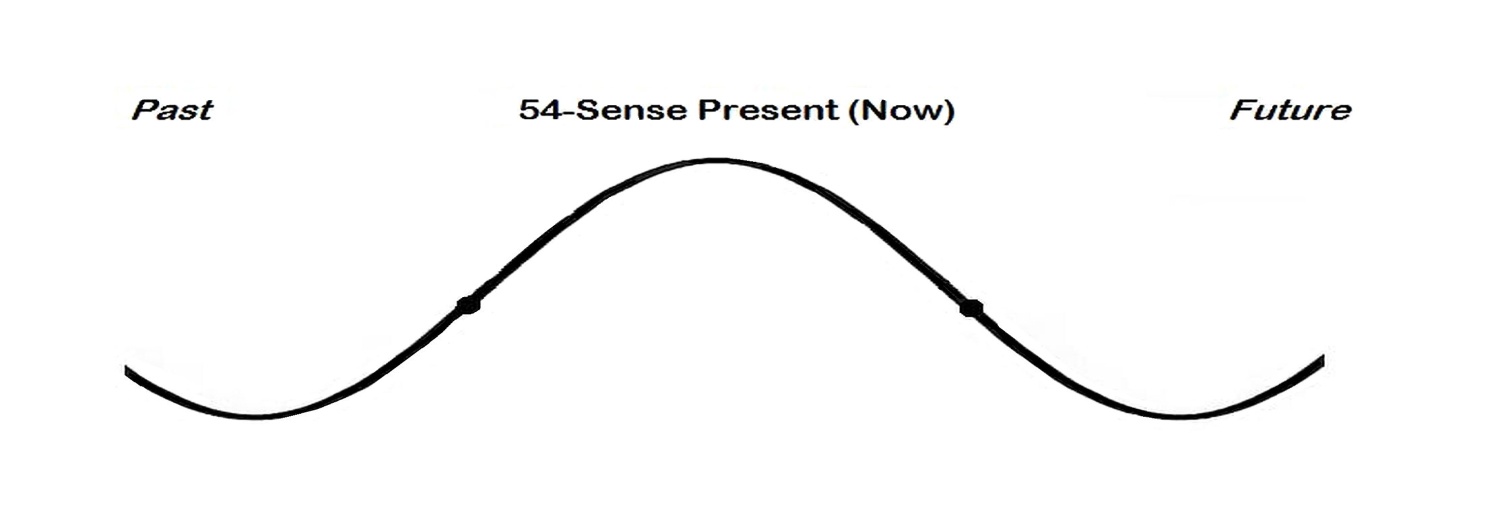 On the wave crest is where and when we are in the moment-by-moment “now” of life. It is homeostatic balance that is produced by attraction to the central attraction unified field and new attractions that enhance the field through diversity (Canon, 1932). It works because since the beginning of time, moment by moment attraction has been conscious of what it is attracted to, that is how it “knows” what to attach to.The wave diagram helps us visualize that only in the immediate wave peak moment can we S-E experience, learn and act anew on the wave while in contact with its wholeness. This self-correcting totality includes the past and future that we can’t otherwise be or change because we live on the crest in the present.It is only while we are in the now of the crest that we can observe and relate to the past and future. They are present on the crest as stories or memories or what we can see behind or before us from our unadulterated crest view. This enables us to scientifically CRL address callings from the past and future into the crest now, when, to our advantage, they can blend and we function in balanced ways. That self-organizing attraction combination is homeostasis in action.The crest is whole-life significant because everything in the Universe is attached and present in the present. This includes our thoughts, senses, feelings, memories and ability to act and reasonably make changes in our stories and experiences from the past and predicted future. This scientifically holds true for those who believe in or experience God. We only know and relate to God and God stories in the wave crest present of the Universe we live in.On the crest our sense of reason can reject unreasonable stories or change or transform them along with the past or future into the whole life, organic truth of the next moment.  This scientifically integrates into our lives past or future wisdom that can help us because it becomes S-E as well as updated in the crest moment that we call reality. In Organic Psychology, the time and space of the wave is recognized as being the S-E, in-the-moment updated story and history of Nature and the Universe, including Albert Einstein’s Unified Attraction Field, since its birth in the Big Bang 13.8 billion years ago. It labels this organic green, 54-sense wave phenomenon “GreenWave-54”.In the year 2012, ninety years after Einstein predicted and worked on making GreenWave-54 into an equation, particle physicists validated the wave’s unified origin as being the Big Bang Higgs boson field that holds things together and gives them mass (Green, 2013) including other attraction fields like Gravity and Magnetism. Whole life organic science pragmatically blends them into a singular GreenWave force that we can sense and feel.The Present MomentSince we can’t 54 felt-sense experience the future until it becomes the GreenWave crest present, the diagram of the GreenWave, below, omits the future.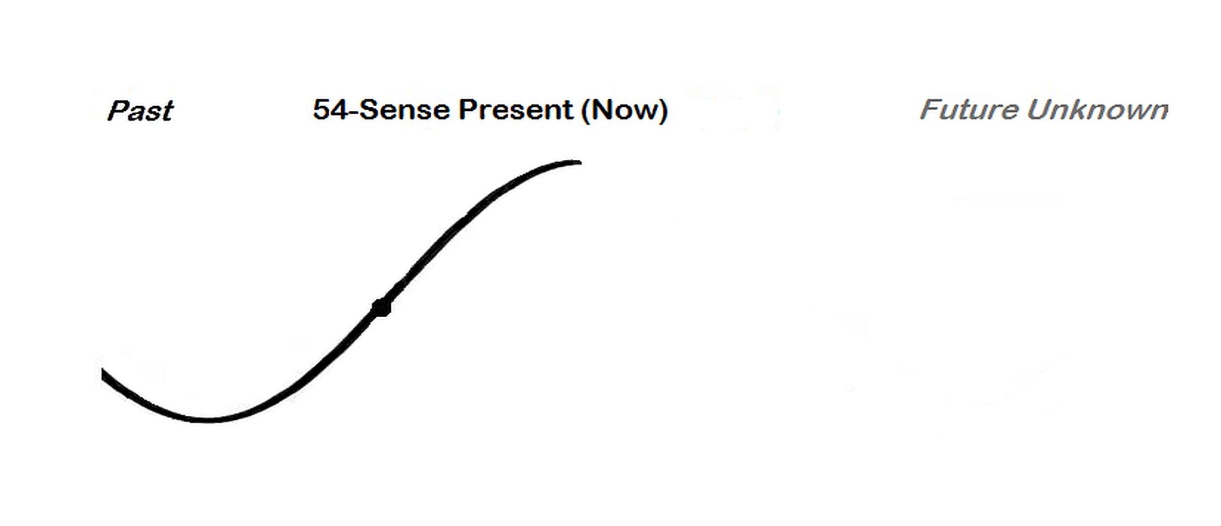 GreenWave-54 represents our common culture science of the Universe. It demonstrates that the total Universe, along with each of its energies and things, creates its own time and space moment-by-moment. By eliminating unscientific stories that deny it, humanity and the Universe/Nature/Earth are identical. This homeostatic phenomenon is CRL supported by the S-E fact that we are able to consciously register, think, sense, feel and be in the now, moment-by-moment. If the now did not exist, how would we or any story exist or would any story exist that denies this truth (Cohen, 2017). We suffer our Earth misery because our socialization injuriously severs our 54 senses from nature and reattaches them to nature-alienating stories. This addictively produces an unreasonable, unbalance prejudice against nature, an attitude unusually resistant to rational influence (Cohen, 1983). CRL Self-Evidence on the GreenWave CrestCRL surfing the now, GreenWave-54 crest brings us into a new, vibrant, whole-life scientific platform for knowing the Universe. It sometimes feels like, at will, hypnotizing ourselves into a different world that is unadulterated reality. It includes crystal clear truths from our 54 senses in contact with Nature, as being homeostatic facts of life that are no longer omitted or polluted by our attachments to nature-disconnected information or distortions. This evidence contributes exceptionally valid information because it comes from our 54 senses emotionally grokking the authentic ways of Nature and Earth in and around us on the wave crest, rather than from questionable stories about how Nature works. GreenWave-54 connective activities help us eliminate our nature-disconnected stories that presently produce our runaway mental and physical problems, deteriorate natural areas and violate our constitutional and human rights to life, health, information and property protection. Applying CRL plugs our 54 senses into Earth’s attraction to organize and correct itself to produce its optimums of life, diversity, wellness, balance, purity and cooperation while not producing garbage (Cohen, 2016).On the crest, our S-E 54 senses register and validate in the moment that everything in and of Nature is attached to all that has gone before it, and remains attached to all that follows it. Happily, We S-E experience that GreenWave 54 creates unified-field time and space where Earth teaches us what we need to know and a safe place to share our stories in mutually attractive, whole life ways.	S-E Fact 5: Things only exist or happen in the now.Supportive Observation:  Show me anything that does not exist in the now and I’ll show you myself denying that you are showing this to me from your experience.ActualizationThere is no repulsion or negativity in the dance of Nature’s unified field, only strong-weak, strong-weak attractions that are the dance’s homeostatic rhythm, sway and design. Labels or stories that objectively describe the dance are always dualistic because Nature is neither a story, static nor objective. Words that accurately energize our senses and sensations onto our sense/screen of consciousness enable us to register whole life, ever-changing facts about the dance since they are it. The labels we attach to our 54 sense sensations and sensitivities are S-E resonating truths because, although subjective, they accurately bring authentic Nature into our story world in the now. This identifies Nature as a singular self-balancing dance whose beat and gyrations are beautiful. They are attractive facts of its/our life rather than conflicting dualities (Cohen, 1997).For those who scientifically want to go beyond lip service in creating morally, ethically and environmentally responsible relationships, CRL surfing the GreenWave crest provides the S-E truths that they need to further substantiate the S-E GreenWave-54 process. By engaging in CRL we unify and resolve conflicts as we discover additional S-E unadulterated facts from authentic Nature, the fountainhead of authority in how its intelligence works in and around us.  We empower ourselves to co-create with it in balanced ways that reverse earth misery (Cohen, 2015).Right now you may feel trapped and helpless in that metaphoric speedy, high tech automobile aimed to destroy that natural area family picnic. Free yourself. Jump out of this story and GreenWave surf a real natural area, backyard or back country. Act! Continue reading this article while you are in conscious contact with authentic Nature. The closest pristine wilderness and its wisdom to you is the one that our stories have injuriously jailed within you. Help Nature free it and nurture it and you back to health.S-E Fact 6. GreenWave 54 makes an essential contribution to increasing personal, social and environmental well-being.Supportive Observation:  Show me those who say GreenWave-54 is not significant and I’ll show you why the Little Blue Macaw and West African Black Rhinoceros recently went extinct.
	Invoking the GreenWaveWe must stop the abuse of our GreenWave-54 integrity by mastering how and why GreenWave-54 works (Cohen 2017). Then we must be dedicated to invoking it. (Mallory 2017): Its self-evidence from our inherent natural wisdom is irrefutable because it begins directly in our body, mind and spirit, fifty-four natural attraction senses that our sense of consciousness can accurately register and communicate through our senses of reason and language (CRL).In a natural area, the moment by moment attraction energy of the Unified Field holds the non-verbal, living attraction core of all things together in intelligent, homeostatic equilibrium, from sub-atomics, to the life of Earth’s Web-of-Life attraction, to circling the life of the sun without producing garbage.Reasonably engaging in purifying GreenWave-54 moments and their past and future attachments deactivates the catastrophic effects of excessive disconnectedness and lets the wisdom of GreenWave-54 experiences help us produce a safe, 54-sense, life platform that guides us into renewed, whole-life moments of rational and un-warped relationship evolution.This stabilizing sanity and satisfaction happiness motivates us to thrive by living and teaching GreenWave-54 using our personal experiences, relationships and livelihoodS-E Fact 7. We must learn how invoke GreenWave-54 to produce its benefits.Supportive Observation:  Show me a scientist today who does not believe they should invoke GreenWave-54 and I’ll show you a personification of hypocrisy who will run for Congress.Examples of CRL GreenWave-54 Truths“When I was doing this activity in the natural area on campus, I started to shuffle my feet through the dried leaves. I suddenly realized that my pain had stopped and I concentrated on the very pleasant sound of the dried leaves under my feet. I stopped walking through the leaves and slowly the pain returned, so I started walking again and sure enough the pain resolved again. I thought, “This natural love is Nature’s pain reliever. My rights to be free of pain, torture, and degrading treatment are being infringed upon by the absence of GreenWave-54 in this school.” - Project NatureConnect Participant……"Upon arrival, the play of fresh wind, waves and colors on the rocky shoreline filled our senses. A loving feeling of awe and belonging soon unified us when only minutes before we were angrily competing for status and to be winners.”- Project NatureConnect Participant“These courses gave me a previously missing respect for my actions and a feeling of dignity, that I had the right to love and be loved: I aligned myself with my natural surroundings, letting their energy fill me, while remaining flexible enough to allow it to pass through me without conflict. Unifying and drawing in the attraction energy from various elements of the natural environment with my friends increases balance and harmony. When I have feelings of anxiety, I reasonably connect to the web of life and it is attracted to embrace me with comfort, guidance and wisdom that I have been missing. I get the feeling of being “one” with its homeostatic power and beauty and GreenWave-54 gave this ability to most folks in the courses I took.”   - Project NatureConnect Participant"This morning I was battling the remnants of some depression I had been feeling about my family and life "stuff". I was doing the sensory attraction activity, looking around enjoying the day, the breeze, the sun, the beautiful trees and the sounds of singing birds. In a flash of good feeling, I realized that these feelings are what is so good about living on earth at this time. It was enough, if for no other reason, to be here, to experience the beauty of this planet. This was a major breakthrough for me, because I battle the reason for being here quite a bit in my recovery work. This happened before noon, and it is now 6 pm, and I still feel great!!!!!!!!!!!!!!!!! I wanted to share this because I am so happy!!!!!!!!!!!!!!!!!!!"  - Project NatureConnect Participant"I want to share with the group that I feel different from when I started this course. I have always struggled with chemical addictions, and these last few weeks, I find I hardly have cravings at all anymore. At times I do, but then I can go into nature, right outside my back door, and feel a connection that is real. I have been through therapy as well as currently working a twelve step program, and I feel these nature activities have really helped me, more than I have words for. This is definitely an attraction, I cannot label it, I do not have words for it yet I know in my heart something has changed.      - Project NatureConnect ParticipantFlat outstretched upon a mound Of earth I lie; I press my ear  Against its surface and I hear Far off and deep, the measured sound Of heart that beats within the ground. And with it pounds in harmony The swift, familiar heart in me.They pulse as one, together swell, Together fall; I cannot tell My sound from earth’s, for I am part Of rhythmic, universal heart.~ Elizabeth OdellConclusion	Some readers may first have to CRL grok the GreenWave crest to confirm or deny my assertion that sensory contact with GreenWave Unified Field produce nature’s self-correcting reality, around and in us, and empowers us to think, feel and act in unified ways that reduce earth misery. Because natural attraction is conscious of what it is attracted to, CRL surfing the GreenWave crest lets our 54 S-E sensibilities discover, warranty as true and build relationships that incorporate the often ignored facts about the whole of life. The support from these S-E facts helps us increase global well-being by reversing our excessive disconnection from Nature. You can start now by reading and checking out these facts while you are in an attractive natural area.  Then do the same for the whole article.Facts- The GreenWave Unified Field is the original coalescing net that continues to manifest itself as matter, energy and mass in this and every previous moment and perhaps before time as we know it. Its attraction essence is conscious of what it is attracted to so it knows what to attach to. This ability is the fundamental point source of unconditional love, life and being, from subatomic particles to molecules to galaxies and beyond including how we sense, think, feel, speak and relate. It is consistent because it equally defines the life of people and Nature by their presence and attraction relationships, not Nature as mechanics and mathematical equations and people as subjective loves and sensitivities.- Whatever we do, Earth and Nature also do, with the exception that we act-out nature-disconnecting stories that we unscientifically create. We are Nature and its integrity whenever we speak, think, feel and actualize our scientifically sound nature-connecting stories. Any moment that we know we are alive, it is S-E that the Universe must also be alive since its and our essence are identical in that moment. The S-E life in common that we share with everything moment-by-moment is the life of the Universe making its space, time and survival.  Our personal life is the life of the Universe manifesting itself as us. We are each our own, attractive, special, 54-sense personification of Nature.  - “Attraction,” “life,” “love,” “god,” “GreenWave,” “consciousness,” “unified field,” “homeostasis” “instinct,” “54 senses,” “mathematics,” “wisdom,” “Nature,” “truth,” “spirit,” “to be” and other fundamentals all refer to the same attraction essence of the Universe and life of Earth. They are each different labels for it that our senses often emotionally attach or addict to. These attachments can lead us to suffer or fight over label differences or conflicts.  Our healthy “co-dependency” with GreenWave-54 is a remedy for these addictions. - Planet Earth is our living, non-verbal, non-literate “other body”. Our senses feel S-E loss, anguish and despair when we are asked, “Who would you be if something took your supportive but wordless Earth body and its attraction to be you away from you?”- Because Nature happens all at once continually, humanity’s stories invented “time” so that we consciously have space to sense, think, feel and act attractively via stories. However, this behavior only takes place in the now so as we produce our stories they influence the present. Unscientific stories can mislead us to produce additional problems including earth misery. It’s like we put a camera in a flowing river and it changes the river flow. The camera photographs the river’s behavior at that moment and we say that is how nature works, not how it works without our camera or any other story intruding its integrity. Because we can’t substantiate warps in our stories due to the camera’s presence, we create new mystical stories to explain them. When we CRL surf the crest of the GreenWave come into the truth of reality. We avoid or correct this destructive camera blunder because we are conscious that we are in the now and that we are creating or updating stories with GreenWave-54 wisdom.- Time spent in an attractive natural area that uplifts our body, mind or spirit is the GreenWave in action around and in us and in others who are present.-The essence of our Universe and homeostasis is attraction consciously manifesting and strengthening the life of its attractiveness through diversity produced by fulfilling new attractions.  - The distortion that all things are not attached to their past and future is the root of the distortions that we suffer. We must legally require ourselves to learn and validate the scientific CRL truth that when we find an attraction in a natural area, it is what is doing the attracting and making us conscious of it to its and our mutual benefit.- Because all things consist of the attraction essence of the Universe, the Big Bang being the orgasmic birth of the life of the Universe is like the human orgasm celebrating the beginning human life. This is reasonable; it is attractive for things to desire to beautifully be and grow.- We suffer from the adverse effects of our addictions to our logos, stories, relationships and technologies. This includes being in denial of them and their 54-sense remedy.- A scientific method to be valid must validate the reasonableness of its process and effects.- Because GreenWave-54 is Nature’s antidote and preventative for earth misery it is imperative that we add it to our every relationship if we want to increase personal, social and environmental well-being. It is ethically, morally and scientifically irresponsible in contemporary society to not do this because the earth-misery produced by the omission of GreenWave-54 increasingly injures children, people, places and things.REFERENCESCannon, W.B. (1932)). The Wisdom of the Body. NY: W. W. Norton. [Online] Available:http://doctorskeptic.blogspot.com/2013/04/book-review-wisdom-of-body.htmlCohen, M. J. (1983). Prejudice Against Nature: [Online] Available: http://www.ecopsych.com/prejudicebigotry.htmlCohen, M. J. (1993) The training ground of a nature-connected expert. (2014). [Online] Available: http://www.ecopsych.com/mjcohen.htmlCohen, M. J. (1995). Education and counseling with nature: A greening of psychotherapy. The Interspsych Newsletter,  [Online] Available: http://www.ecopsych.com/counseling.htmlCohen, M. J. (1997). Reconnecting With Nature, EcoPress. [Online] Available: http://www.ecopsych.com/insight53senses.htmlCohen, M. J. (2001) The state of planet earth and us. [Online] Available:  http://www.ecopsych.com/zombie2.htmlCohen, M. J. (2007). Thinking and feeling, and relating through the joy of nature’s perfection. [Online] Available: http://www.ecopsych.com/naturepath.htmlCohen, M. J.  (2008).  Educating, counseling, and healing with nature.   Illumina.   [Online] Available: http://www.ecopsych.com/ksanity.htmlCohen, M. J. (2009) How to transform destructive thinking into constructive relationships. [Online] Available: http://www.ecopsych.com/transformation.htmlCohen, M. J.  (2010).  Planet Earth is a Living Organism. [Online] Available: http://www.ecopsych.com/livingplanetearthkey.htmlCohen, M. J. (2011) Thinking and learning with all nine legs. [Online] Available:    http://www.ecopsych.com/nineleg.htmlCohen, M. J. (2011a). The anatomy of institutions. [Online] Available: http://www.ecopsych.com/journalinstitution.htmlCohen, M. J. (2012). A new Copernican revolution. (2012). Journal of Organic Psychology and Natural Attraction Ecology, 2.  [Online] Available: http://www.ecopsych.com/journalcopernicus.htmlCohen, M. J. (2013). The great Einstein sensory equation dance. [Online] Available: http://www.ecopsych.com/journalgut.htmlCohen, M. J. (2013a) The hidden organic remedy: Nature as higher power. Journal of Organic Psychology and Natural Attraction Ecology, 1. [Online] Available:  http://www.ecopsych.com/eco800NHP.pdfCohen, M. J. (2013b) The impossible dream: We ask you to be a part of it. (2011-2013). Journal of Organic Psychology and Natural Attraction Ecology, 1. [Online] Available: http://www.ecopsych.com/journalwarranty.htmlCohen, M. J. (2014) Our living universe: Who is the boss of you? [Online] Available: http://www.ecopsych.com/universealive.htmlCohen, M. J. (2015). A Survey of Nature-connected learning participants. [Online] Available: http://www.ecopsych.com/survey.htmlCohen, M. J. (2016). With Justice For All. [Online] Available: http://www.ecopsych.com/grandjury.htmlCohen, M. J. (2017). Organic Therapy/Psychology: Planet Earth's Revolutionary Wisdom. [Online] Available: http://www.ecopsych.com/54rwbook.htmlGreen, B. (2013). How the Higgs Boson Was Found Smithsonian Magazine, [Online] Available: http://www.smithsonianmag.com/science-nature/how-the-higgs-boson-was-found-4723520/Mallory, S. (2017). The Accepted Proposal for a Ph.D. by Stacey S. Mallory, M.S. [Online] Available: http://www.ecopsych.com/journalproposal.html 